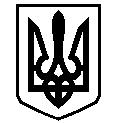 У К Р А Ї Н АВАСИЛІВСЬКА МІСЬКА РАДАЗАПОРІЗЬКОЇ ОБЛАСТІсьомого скликанняп’ятдесят п’ята  сесіяР  І  Ш  Е  Н  Н  Я 29 квітня 2020                                                                                                                       № 3Про оприлюднення проекту регуляторного акту «Про встановлення ставок та пільг із сплати  податку на нерухоме майно, відмінне від земельної ділянки на 2021 рік»Керуючись п. 24 ч. 1 ст. 26 Закону України «Про місцеве самоврядування в Україні», ст.ст. 8, 10, 12, 14 та 266 Податкового кодексу України, Постановою Кабінету Міністрів України  від 24 травня 2017 № 483 «Про затвердження форм типових рішень про встановлення ставок та пільг із сплати земельного податку та податку на нерухоме майно, відмінне від земельної ділянки», Законом України «Про засади державної регуляторної політики у сфері господарської діяльності», Василівська міська радаВ И Р І Ш И Л А:1. Оприлюднити проект регуляторного акту «Про встановлення ставок та пільг із сплати  податку  на нерухоме майно, відмінне від земельної ділянки  на 2021 рік».2. Відділу юридичного забезпечення та організаційної роботи виконавчого апарату Василівської міської ради довести проект рішення до відома населення шляхом розміщення на веб-сайті Василівської міської ради та розміщення оголошення про його оприлюднення в засобах масової інформації. 3. Постійній комісії міської ради з питань законності, державної регуляторної політики, боротьби зі злочинністю, забезпечення правопорядку, депутатської діяльності, етики, зв’язків із ЗМІ, розвитку волонтерського руху  надати експертний висновок, щодо обговорення проекту регуляторного акту.4. Контроль за виконанням даного рішення покласти на постійну комісію міської ради з питань бюджету, фінансів, планування соціально-економічного розвитку міста.Міський голова                                                                                   Людмила ЦИБУЛЬНЯКпроектУ К Р А Ї Н АВАСИЛІВСЬКА МІСЬКА РАДАЗАПОРІЗЬКОЇ ОБЛАСТІсьомого скликанняР І Ш Е Н Н Я ___________________                                                                                                          №  ____ Про встановлення ставок та пільг із сплати податку  на нерухоме майно, відмінне від земельної ділянки, на 2021 рікКеруючись п. 24 ч. 1 ст. 26 Закону України «Про місцеве самоврядування в Україні», ст.ст. 8, 10, 12, 14 та 266 Податкового кодексу України, Постановою Кабінету Міністрів України  від 24 травня 2017 № 483 «Про затвердження форм типових рішень про встановлення ставок та пільг із сплати земельного податку та податку на нерухоме майно, відмінне від земельної ділянки», Законом України «Про засади державної регуляторної політики у сфері господарської діяльності»,   Василівська міська радаВ И Р І Ш И Л А:Встановити на території Василівської міської ради: ставки податку на нерухоме майно, відмінне від земельної ділянки, згідно з додатком 1;пільги для фізичних та юридичних осіб, надані відповідно до підпунктів 266.4.1, 266.4.2, 266.4.3 пункту 266.4 статті 266 Податкового кодексу України, за переліком згідно з додатком 2.Дане рішення ввести в дію з 01 січня 2021 року.3.Контроль за виконанням даного рішення покласти на постійну комісію міської ради з питань бюджету, фінансів, планування соціально-економічного розвитку містаМіський голова                                                                                  Людмила ЦИБУЛЬНЯКДодаток 1до рішення  сесіїВасилівської міської радисьомого скликання                                                                                                                                                                                                                              ____________ 2020 р. №  ___СТАВКИ
податку на нерухоме майно, відмінне від земельної ділянки1Ставки встановлюються на 2021 рік та вводяться в дію з  01 січня 2021  року.Адміністративно-територіальні одиниці або населені пункти, або території об’єднаних територіальних громад, на які поширюється дія рішення ради:__________1 У разі встановлення ставок податку, відмінних на територіях різних населених пунктів адміністративно-територіальної одиниці, за кожним населеним пунктом ставки затверджуються окремими додатками.2 Класифікація будівель та споруд, код та найменування зазначаються відповідно до Державного класифікатора будівель та споруд ДК 018-2000, затвердженого наказом Держстандарту від 17 серпня 2000 р. № 507.3 Ставки податку встановлюються з урахуванням норм підпункту 12.3.7 пункту 12.3 статті 12, пункту 30.2 статті 30, пункту 266.2 статті 266 Податкового кодексу України і зазначаються десятковим дробом з трьома (у разі потреби чотирма) десятковими знаками після коми. 4 У разі визначення у рішенні про оподаткування податком на нерухоме майно, відмінне від земельної ділянки, зон адміністративно-територіальної одиниці, щодо якої приймається рішення, ставки встановлюються залежно від зони. Без урахування зони ставки зазначаються у графі “1 зона”.5 Об’єкти нерухомості, що класифікуються за цим підкласом, звільняються/можуть звільнятися повністю або частково від оподаткування податком на нерухоме майно, відмінне від земельної ділянки, відповідно до норм підпункту 266.2.2 пункту 266.2 та пункту 266.4 статті 266 Податкового кодексу України. Заступник міського голови з питаньдіяльності виконавчих органів ради,начальник відділу економічногорозвитку виконавчого апаратуВасилівської міської ради                                                                                  Тетяна КАРЄВАДодаток 2 до рішення  сесіїВасилівської міської радисьомого скликання                                                                                                                                                                                                                              ____________ 2020 р. №  ___ПЕРЕЛІК
пільг для фізичних та юридичних осіб, наданих відповідно до підпунктів 266.4.1, 266.4.2, 266.4.3  пункту 266.4 статті 266 Податкового кодексу України, із сплати податку на нерухоме майно, відмінне від земельної ділянки1Пільги встановлюються на 2021 рік та вводяться в дію з 01 січня 2021 року.Пільги визначаються з урахуванням норм підпункту пільги для фізичних та юридичних осіб, надані відповідно до підпунктів 266.4.1, 266.4.2, 266.4.3 пункту 266.4 статті 266 Податкового кодексу України, за переліком згідно з додатком 2.Заступник міського голови з питань діяльностівиконавчих органів ради, начальник відділуекономічного розвитку виконавчогоапарату  Василівської міської ради                                                                      Тетяна КАРЄВАКод областіКод районуКод згідно з КОАТУУНайменування адміністративно-територіальної одиниці або 
населеного пункту, або території об’єднаної територіальної громади2320910100Василівська міська рада Запорізької областіКласифікація будівель та споруд2Класифікація будівель та споруд2Ставки податку3 за 1 кв. метр
(відсотків розміру мінімальної заробітної плати)Ставки податку3 за 1 кв. метр
(відсотків розміру мінімальної заробітної плати)Ставки податку3 за 1 кв. метр
(відсотків розміру мінімальної заробітної плати)Ставки податку3 за 1 кв. метр
(відсотків розміру мінімальної заробітної плати)Ставки податку3 за 1 кв. метр
(відсотків розміру мінімальної заробітної плати)Ставки податку3 за 1 кв. метр
(відсотків розміру мінімальної заробітної плати)код2найменування2для юридичних осібдля юридичних осібдля юридичних осібдля фізичних осібдля фізичних осібдля фізичних осібкод2найменування21 зона42 зона43 зона41 зона42 зона43 зона411Будівлі житловіБудівлі житловіБудівлі житловіБудівлі житловіБудівлі житловіБудівлі житловіБудівлі житлові111Будинки одноквартирніБудинки одноквартирніБудинки одноквартирніБудинки одноквартирніБудинки одноквартирніБудинки одноквартирніБудинки одноквартирні1110Будинки одноквартирні5Будинки одноквартирні5Будинки одноквартирні5Будинки одноквартирні5Будинки одноквартирні5Будинки одноквартирні5Будинки одноквартирні51110.1 Будинки одноквартирні масової забудови 0,1--0,1--1110.2 Котеджі та будинки одноквартирні підвищеної комфортності 0,1--0,1--1110.3 Будинки садибного типу 0,1--0,1--1110.4 Будинки дачні та садові 0,1--0,1--112 Будинки з двома та більше квартирамиБудинки з двома та більше квартирамиБудинки з двома та більше квартирамиБудинки з двома та більше квартирамиБудинки з двома та більше квартирамиБудинки з двома та більше квартирамиБудинки з двома та більше квартирами1121 Будинки з двома квартирами5Будинки з двома квартирами5Будинки з двома квартирами5Будинки з двома квартирами5Будинки з двома квартирами5Будинки з двома квартирами5Будинки з двома квартирами51121.1 Будинки двоквартирні масової забудови 0,1--0,1--1121.2 Котеджі та будинки двоквартирні підвищеної комфортності 0,1--0,1--1122 Будинки з трьома та більше квартирами5Будинки з трьома та більше квартирами5Будинки з трьома та більше квартирами5Будинки з трьома та більше квартирами5Будинки з трьома та більше квартирами5Будинки з трьома та більше квартирами5Будинки з трьома та більше квартирами51122.1 Будинки багатоквартирні масової забудови 0,1--0,1--1122.2 Будинки багатоквартирні підвищеної комфортності, індивідуальні 0,1--0,1--1122.3 Будинки житлові готельного типу 0,1--0,1--113 Гуртожитки5Гуртожитки5Гуртожитки5Гуртожитки5Гуртожитки5Гуртожитки5Гуртожитки51130.1 Гуртожитки для робітників та службовців0,1--0,1--1130.2 Гуртожитки для студентів вищих навчальних закладів5------1130.3 Гуртожитки для учнів навчальних закладів5------1130.4 Будинки-інтернати для людей похилого віку та інвалідів5------1130.5 Будинки дитини та сирітські будинки5------1130.6 Будинки для біженців, притулки для бездомних5------1130.9 Будинки для колективного проживання інші 0,1--0,1--12 Будівлі нежитловіБудівлі нежитловіБудівлі нежитловіБудівлі нежитловіБудівлі нежитловіБудівлі нежитловіБудівлі нежитлові121 Готелі, ресторани та подібні будівліГотелі, ресторани та подібні будівліГотелі, ресторани та подібні будівліГотелі, ресторани та подібні будівліГотелі, ресторани та подібні будівліГотелі, ресторани та подібні будівліГотелі, ресторани та подібні будівлі1211 Будівлі готельніБудівлі готельніБудівлі готельніБудівлі готельніБудівлі готельніБудівлі готельніБудівлі готельні1211.1 Готелі 0,75--0,2--1211.2 Мотелі 0,75--0,2--1211.3 Кемпінги 0,75--0,2--1211.4 Пансіонати 0,75--0,2--1211.5 Ресторани та бари 0,75--0,2--1212 Інші будівлі для тимчасового проживанняІнші будівлі для тимчасового проживанняІнші будівлі для тимчасового проживанняІнші будівлі для тимчасового проживанняІнші будівлі для тимчасового проживанняІнші будівлі для тимчасового проживанняІнші будівлі для тимчасового проживання1212.1 Туристичні бази та гірські притулки 0,75--0,2--1212.2 Дитячі та сімейні табори відпочинку 0,75--0,2--1212.3 Центри та будинки відпочинку 0,75--0,2--1212.9 Інші будівлі для тимчасового проживання, не класифіковані раніше 0,75--0,2--122Будівлі офісніБудівлі офісніБудівлі офісніБудівлі офісніБудівлі офісніБудівлі офісніБудівлі офісні1220 Будівлі офісні5Будівлі офісні5Будівлі офісні5Будівлі офісні5Будівлі офісні5Будівлі офісні5Будівлі офісні51220.1 Будівлі органів державного та місцевого управління5-----1220.2 Будівлі фінансового обслуговування 0,75--0,2--1220.3 Будівлі органів правосуддя5------1220.4 Будівлі закордонних представництв5------1220.5 Адміністративно-побутові будівлі промислових підприємств 0,75--0,2--1220.9 Будівлі для конторських та адміністративних цілей інші 0,75--0,2--123 Будівлі торговельніБудівлі торговельніБудівлі торговельніБудівлі торговельніБудівлі торговельніБудівлі торговельніБудівлі торговельні1230 Будівлі торговельніБудівлі торговельніБудівлі торговельніБудівлі торговельніБудівлі торговельніБудівлі торговельніБудівлі торговельні1230.1 Торгові центри, універмаги, магазини 0,75--0,2--1230.2 Криті ринки, павільйони та зали для ярмарків50,75--0,2--1230.3 Станції технічного обслуговування автомобілів 0,75--0,2--1230.4 Їдальні, кафе, закусочні тощо 0,75--0,2--1230.5 Бази та склади підприємств торгівлі і громадського харчування 0,75--0,2--1230.6 Будівлі підприємств побутового обслуговування 0,75--0,2--1230.9 Будівлі торговельні інші 0,75--0,2--124Будівлі транспорту та засобів зв’язкуБудівлі транспорту та засобів зв’язкуБудівлі транспорту та засобів зв’язкуБудівлі транспорту та засобів зв’язкуБудівлі транспорту та засобів зв’язкуБудівлі транспорту та засобів зв’язкуБудівлі транспорту та засобів зв’язку1241 Вокзали, аеровокзали, будівлі засобів зв’язку та пов’язані з ними будівліВокзали, аеровокзали, будівлі засобів зв’язку та пов’язані з ними будівліВокзали, аеровокзали, будівлі засобів зв’язку та пов’язані з ними будівліВокзали, аеровокзали, будівлі засобів зв’язку та пов’язані з ними будівліВокзали, аеровокзали, будівлі засобів зв’язку та пов’язані з ними будівліВокзали, аеровокзали, будівлі засобів зв’язку та пов’язані з ними будівліВокзали, аеровокзали, будівлі засобів зв’язку та пов’язані з ними будівлі1241.1 Автовокзали та інші будівлі автомобільного транспорту 0,75--0,2--1241.2 Вокзали та інші будівлі залізничного транспорту 0,75--0,2--1241.3 Будівлі міського електротранспорту ------1241.4 Аеровокзали та інші будівлі повітряного транспорту ------1241.5 Морські та річкові вокзали, маяки та пов’язані з ними будівлі ------1241.6 Будівлі станцій підвісних та канатних доріг ------1241.7 Будівлі центрів радіо- та телевізійного мовлення, телефонних станцій, телекомунікаційних центрів тощо 0,75--0,2--1241.8 Ангари для літаків, локомотивні, вагонні, трамвайні та тролейбусні депо ------1241.9 Будівлі транспорту та засобів зв’язку інші 0,75--0,2--1242 ГаражіГаражіГаражіГаражіГаражіГаражіГаражі1242.1 Гаражі наземні 0,75--0,2--1242.2 Гаражі підземні 0,75--0,2--1242.3 Стоянки автомобільні криті 0,75--0,2--1242.4 Навіси для велосипедів 0,75--0,2--125 Будівлі промислові та складиБудівлі промислові та складиБудівлі промислові та складиБудівлі промислові та складиБудівлі промислові та складиБудівлі промислові та складиБудівлі промислові та склади1251 Будівлі промислові5Будівлі промислові5Будівлі промислові5Будівлі промислові5Будівлі промислові5Будівлі промислові5Будівлі промислові51251.1 Будівлі підприємств машинобудування та металообробної промисловості5------1251.2 Будівлі підприємств чорної металургії5------1251.3 Будівлі підприємств хімічної та нафтохімічної промисловості5------1251.4 Будівлі підприємств легкої промисловості5------1251.5 Будівлі підприємств харчової промисловості5------1251.6 Будівлі підприємств медичної та мікробіологічної промисловості5------1251.7 Будівлі підприємств лісової, деревообробної та целюлозно-паперової промисловості5------1251.8 Будівлі підприємств будівельної індустрії, будівельних матеріалів та виробів, скляної та фарфоро-фаянсової промисловості5------1251.9 Будівлі інших промислових виробництв, включаючи поліграфічне5------1252 Резервуари, силоси та складиРезервуари, силоси та складиРезервуари, силоси та складиРезервуари, силоси та складиРезервуари, силоси та складиРезервуари, силоси та складиРезервуари, силоси та склади1252.1 Резервуари для нафти, нафтопродуктів та газу -----1252.2 Резервуари та ємності інші 0,75--0,2--1252.3 Силоси для зерна 0,75--0,2--1252.4 Силоси для цементу та інших сипучих матеріалів 0,75--0,2--1252.5 Склади спеціальні товарні 0,75--0,2--1252.6 Холодильники 0,75--0,2--1252.7 Складські майданчики 0,75--0,2--1252.8 Склади універсальні 0,75--0,2--1252.9 Склади та сховища інші0,75--0,2--126 Будівлі для публічних виступів, закладів освітнього, медичного та оздоровчого призначенняБудівлі для публічних виступів, закладів освітнього, медичного та оздоровчого призначенняБудівлі для публічних виступів, закладів освітнього, медичного та оздоровчого призначенняБудівлі для публічних виступів, закладів освітнього, медичного та оздоровчого призначенняБудівлі для публічних виступів, закладів освітнього, медичного та оздоровчого призначенняБудівлі для публічних виступів, закладів освітнього, медичного та оздоровчого призначенняБудівлі для публічних виступів, закладів освітнього, медичного та оздоровчого призначення1261 Будівлі для публічних виступівБудівлі для публічних виступівБудівлі для публічних виступівБудівлі для публічних виступівБудівлі для публічних виступівБудівлі для публічних виступівБудівлі для публічних виступів1261.1 Театри, кінотеатри та концертні зали ------1261.2 Зали засідань та багатоцільові зали для публічних виступів ------1261.3 Цирки ------1261.4 Казино, ігорні будинки ------1261.5 Музичні та танцювальні зали, дискотеки ------1261.9 Будівлі для публічних виступів інші 0,75--0,2--1262 Музеї та бібліотекиМузеї та бібліотекиМузеї та бібліотекиМузеї та бібліотекиМузеї та бібліотекиМузеї та бібліотекиМузеї та бібліотеки1262.1 Музеї та художні галереї5------1262.2 Бібліотеки, книгосховища5------1262.3 Технічні центри5 ------1262.4 Планетарії5------1262.5 Будівлі архівів5------1262.6 Будівлі зоологічних та ботанічних садів5------1263 Будівлі навчальних та дослідних закладівБудівлі навчальних та дослідних закладівБудівлі навчальних та дослідних закладівБудівлі навчальних та дослідних закладівБудівлі навчальних та дослідних закладівБудівлі навчальних та дослідних закладівБудівлі навчальних та дослідних закладів1263.1 Будівлі науково-дослідних та проектно-вишукувальних установ ------1263.2 Будівлі вищих навчальних закладів ------1263.3 Будівлі шкіл та інших середніх навчальних закладів5------1263.4 Будівлі професійно-технічних навчальних закладів5------1263.5 Будівлі дошкільних та позашкільних навчальних закладів5------1263.6 Будівлі спеціальних навчальних закладів для дітей з особливими потребами5------1263.7 Будівлі закладів з фахової перепідготовки ------1263.8 Будівлі метеорологічних станцій, обсерваторій5------1263.9 Будівлі освітніх та науково-дослідних закладів інші5------1264 Будівлі лікарень та оздоровчих закладівБудівлі лікарень та оздоровчих закладівБудівлі лікарень та оздоровчих закладівБудівлі лікарень та оздоровчих закладівБудівлі лікарень та оздоровчих закладівБудівлі лікарень та оздоровчих закладівБудівлі лікарень та оздоровчих закладів1264.1 Лікарні багатопрофільні територіального обслуговування, навчальних закладів5------1264.2 Лікарні профільні, диспансери5------1264.3 Материнські та дитячі реабілітаційні центри, пологові будинки5------1264.4 Поліклініки, пункти медичного обслуговування та консультації5------1264.5 Шпиталі виправних закладів, в’язниць та Збройних Сил5------1264.6 Санаторії, профілакторії та центри функціональної реабілітації5------1264.9 Заклади лікувально-профілактичні та оздоровчі інші5------1265 Зали спортивні5Зали спортивні5Зали спортивні5Зали спортивні5Зали спортивні5Зали спортивні5Зали спортивні51265.1 Зали гімнастичні, баскетбольні, волейбольні, тенісні тощо 0,75--0,2--1265.2 Басейни криті для плавання 0,75--0,2--1265.3 Хокейні та льодові стадіони криті ------1265.4 Манежі легкоатлетичні 0,75--0,2--1265.5 Тири 0,75--0,2--1265.9 Зали спортивні інші 0,75--0,2--127 Будівлі нежитлові іншіБудівлі нежитлові іншіБудівлі нежитлові іншіБудівлі нежитлові іншіБудівлі нежитлові іншіБудівлі нежитлові іншіБудівлі нежитлові інші1271 Будівлі сільськогосподарського призначення, лісівництва та рибного господарства5Будівлі сільськогосподарського призначення, лісівництва та рибного господарства5Будівлі сільськогосподарського призначення, лісівництва та рибного господарства5Будівлі сільськогосподарського призначення, лісівництва та рибного господарства5Будівлі сільськогосподарського призначення, лісівництва та рибного господарства5Будівлі сільськогосподарського призначення, лісівництва та рибного господарства5Будівлі сільськогосподарського призначення, лісівництва та рибного господарства51271.1 Будівлі для тваринництва50,75--0,2--1271.2 Будівлі для птахівництва50,75--0,2--1271.3 Будівлі для зберігання зерна50,75--0,2--1271.4 Будівлі силосні та сінажні50,75--0,2--1271.5 Будівлі для садівництва, виноградарства та виноробства50,75--0,2--1271.6 Будівлі тепличного господарства50,75--0,2--1271.7 Будівлі рибного господарства50,75--0,2--1271.8 Будівлі підприємств лісівництва та звірівництва50,75--0,2--1271.9 Будівлі сільськогосподарського призначення інші50,75--0,2--1272 Будівлі для культової та релігійної діяльності5Будівлі для культової та релігійної діяльності5Будівлі для культової та релігійної діяльності5Будівлі для культової та релігійної діяльності5Будівлі для культової та релігійної діяльності5Будівлі для культової та релігійної діяльності5Будівлі для культової та релігійної діяльності51272.1 Церкви, собори, костьоли, мечеті, синагоги тощо5------1272.2 Похоронні бюро та ритуальні зали 0,75--0,2--1272.3 Цвинтарі та крематорії5------1273 Пам’ятки історичні та такі, що охороняються державою5Пам’ятки історичні та такі, що охороняються державою5Пам’ятки історичні та такі, що охороняються державою5Пам’ятки історичні та такі, що охороняються державою5Пам’ятки історичні та такі, що охороняються державою5Пам’ятки історичні та такі, що охороняються державою5Пам’ятки історичні та такі, що охороняються державою51273.1 Пам’ятки історії та архітектури5------1273.2 Археологічні розкопки, руїни та історичні місця, що охороняються державою5------1273.3 Меморіали, художньо-декоративні будівлі, статуї5------1274 Будівлі інші, не класифіковані раніше5Будівлі інші, не класифіковані раніше5Будівлі інші, не класифіковані раніше5Будівлі інші, не класифіковані раніше5Будівлі інші, не класифіковані раніше5Будівлі інші, не класифіковані раніше5Будівлі інші, не класифіковані раніше51274.1 Казарми Збройних Сил5------1274.2 Будівлі поліцейських та пожежних служб5------1274.3 Будівлі виправних закладів, в’язниць та слідчих ізоляторів5------1274.4 Будівлі лазень та пралень 0,75--0,2--1274.5 Будівлі з облаштування населених пунктів 0,75--0,2--Код областіКод районуКод згідно з КОАТУУНайменування адміністративно-територіальної одиниці або 
населеного пункту, або території об’єднаної територіальної громади08032320910100Василівська міська рада Запорізької областіГрупа платників, категорія/класифікація
будівель та спорудРозмір пільги 
(відсотків суми податкового зобов’язання за рік)                                _____________________________________________